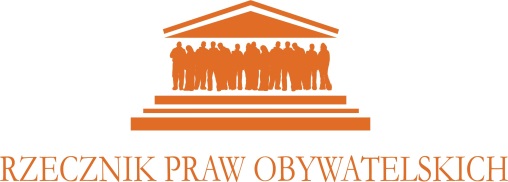 Program obchodów Międzynarodowego Dnia Praw Człowieka10 grudnia 2014 r.Senat RP
Godz. 19.00	Otwarcie spotkaniaWystęp muzyczny: 	Carlos Salzedo – 3 preludia intymneGra Zuzanna Federowicz – harfa Powitanie Pan Jan Wyrowiński, Wicemarszałek Senatu RP Pani Irena Lipowicz, Rzecznik Praw ObywatelskichWystąpienia GościOdznaczenia państwoweNagroda im. Pawła WłodkowicaInformacja o Nagrodzie – Pan Bartłomiej Skrzyński, Rzecznik Wrocławia ds. osób NiepełnosprawnychLaudacja – Pan Robert Tyszkiewicz, Przewodniczący Komisji Spraw Zagranicznych, Sejm RPWręczenie Nagrody – Pani Irena Lipowicz, Rzecznik Praw ObywatelskichWystąpienie Laureata, Pana Aleksandra BialackiegoWystęp muzyczny:	Johann Baptist  Krumpholtz - Sonata na flet i harfę cz 1 AllegroBernard Andres – NarthexGeorges Bizet/Quinto Maganini (ar.) - Entr'acte z III aktu opery CarmenGrają Zuzanna Federowicz – harfa i Magdalena Łapińska – skrzypce20.30	ZakończeniePoczęstunekR.S.V.P. do 5 grudnia br. na adres: a.stepien@brpo.gov.pl lub telefonicznie: 22 20 98 412Uroczystość odbędzie się w sali 217 (wejście B II, Senat RP)Ze względów organizacyjnych prosimy o przybycie najpóźniej do godziny 18.30.